		Applicant Information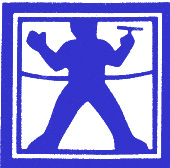 PermanentAddress:      Date of Birth: 	                               Driver’s License # and State:If yes, please explain:EducationReferencesPlease list three professional references.Previous EmploymentIn Case of EmergencyNotify:  Address:Telephone:Disclaimer and SignatureI certify that my answers are true and complete to the best of my knowledge. If this application leads to employment, I understand that false or misleading information in my application or interview may result in my release.Full Name:Date:LastFirstM.I.Present Address:Street AddressApartment/Unit #CityStateZIP CodeStreet AddressApartment/Unit #CityStateZIP CodePhone:Email:Date Available:Social Security No.:Desired Salary:$Position Applied for:Are you a citizen of the United States?YESNOIf no, are you authorized to work in the U.S.?YESNOHave you ever worked for this company?YESNOIf yes, when?Have you ever been convicted of a felony?YESNOHigh School:Address:From:To:Did you graduate?YESNODiploma::College:Address:From:To:Did you graduate?YESNODegree:Other:Address:From:To:Did you graduate?YESNODegree:Full Name:Relationship:Company:Phone:Address:Full Name:Relationship:Company:Phone:Address:Address:Full Name:Relationship:Company:Phone:Address:Company:Phone:Address:Supervisor:Job Title:Starting Salary:$Ending Salary:$ResponsibilitiesFrom:To:Reason for Leaving:May we contact your previous supervisor for a reference?YESNOCompany:Phone:Address:Supervisor:Job Title:Starting Salary:$Ending Salary:$ResponsibilitiesFrom:To:Reason for Leaving:May we contact your previous supervisor for a reference?YESNOCompany:Phone:Address:Supervisor:Job Title:Starting Salary:$Ending Salary:$ResponsibilitiesFrom:To:Reason for Leaving:May we contact your previous supervisor for a reference?YESNOSignature:Date: